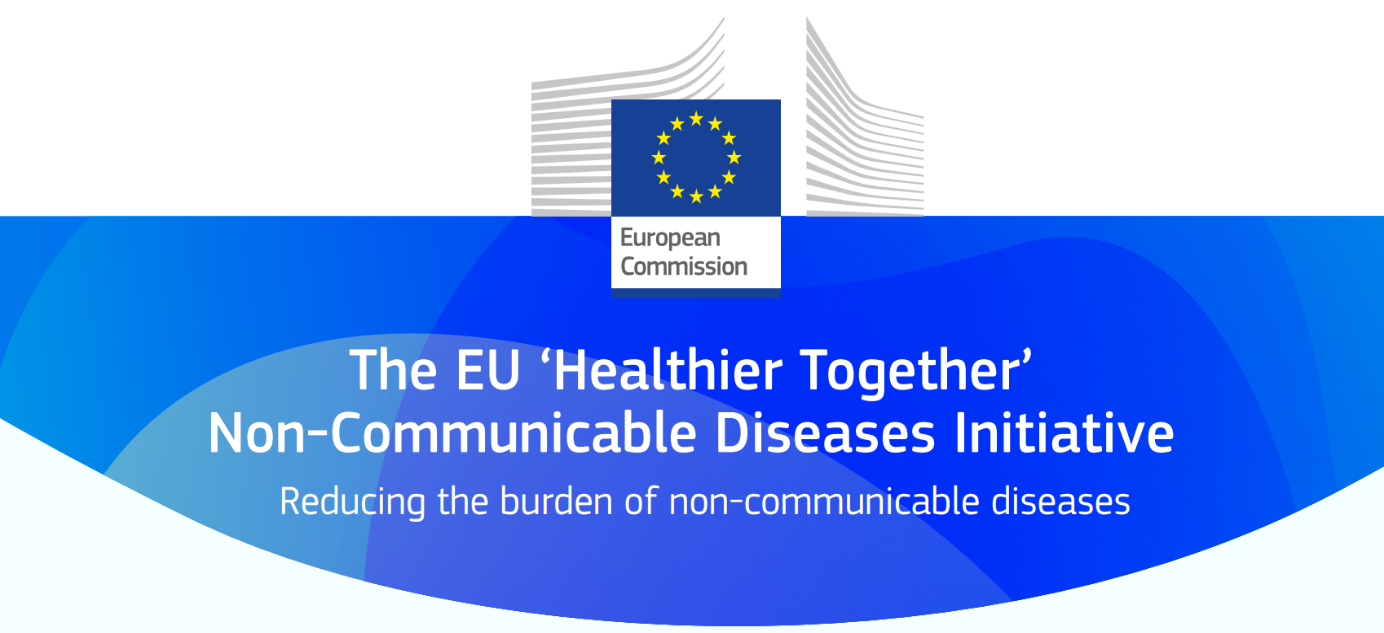 BackgroundProvide the rationale and background for your proposed action including challenges and enablers.Text (max 200 words)Concrete actionIdea:  What are the objectives and the scope of the action?How will this action support the prevention of non-communicable diseases in the EU?Text (max 50 words)How will this action support the prevention of non-communicable diseases in the EU?EU added value and impact: What is the EU added value and impact of the action?How will this action support the prevention of non-communicable diseases in the EU?Text (max 200 words)How will this action support the prevention of non-communicable diseases in the EU?challenges and enablers Which issues will your action address on health promotion and prevention of non-communicable diseases in particular related to health determinants, or socio-economic, environmental, commercial determinants of health?How will it target specific challenges, and are there any enablers that can take your action forward?Text (max 150 words)How will it target specific challenges, and are there any enablers that can take your action forward?Implementation planProvide your views on how your organisation can be involved and help in taking this idea forward. What can your organisation do to put this idea in place?Text (max 200 words)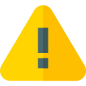 What can your organisation do to put this idea in place?